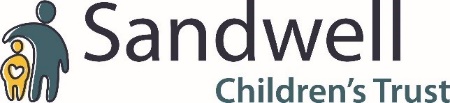 CHILD CARE DIVISIONCONSENT TO STATUTORY CHECKSTHIS FORM NEEDS TO BE COMPLETED WITH THE SOCIAL WORKER.CHILDREN OR OTHER ADULTS IN THE HOUSEHOLD All applicants 18+ will require a DBS checkCHILDREN/ ADULT CHILDREN RESIDING ELSEWHEREGENERAL PRACTIONERS					   Applicant 1 				Applicant 2 CONSULTANT (if you have been referred to a consultant please give details below)					   Applicant 1                              Applicant 2 CURRENT EMPLOYER(S)IF YOU ARE NOT IN WORK, OR SELF-EMPLOYED, PLEASE ENTER DETAILS FOR YOUR LAST EMPLOYERCURRENT OR PREVIOUS EMPLOYMENT, VOLUNTARY WORK OR OCCUPATION INVOLVING CHILDREN OR VULNERABLE ADULTS ONLYAPPLICANT 1APPLICANT 2Applicant 1 and Applicant 2 :  Have you ever applied to become a foster carer, adopter or child minder (or early years provider);            Yes / No If yes, please complete the below: NOMINATED REFEREESReferees should be able to comment on your parenting skills and experiences and ideally observed you caring for children.  If you had no direct experience in caring for children; your referees should commnet on your capacity to care for children.You should nominate people who can comment on your skills, experiences and attitudes in an informed manner.  Try to nominate people who have known you at different periods of your life.  If you find this difficult, please discuss with your Social Worker. Please note; nominated referees cannot be your employers or your ex partners. They will be approachedWe require: 3 references to be completed on a Prospective Adopters Report (PAR); two non –family members and one family member.3 references to be completed on an SGO assessment (two non –family members and one family member).2 references to be completed for a Form F or a Connected Persons Assessment (one referee MUST be a non-family member)Referees must be known to the applicant for a minimum of 5 years (please speak to the Social Worker for additional support)** None of the above referees should be birth chidlren. Referees must not be the applicants ex-partner or their employers.Reference 1Reference 2Reference 3Ex- Partner Details (Please provide details of significant ex- partner’s) Previous Addresses (From 18 years of age) Landlord reference If renting current property – please provide details of your Landlord /Letting Agency DECLARATION
PLEASE NOTE; THIS FORM NEEDS TO BE COMPLETED IN FULL, OTHERWISE IT MAY DELAY THE ASSESSMENT PROCESS.PLEASE REMEMBER TO COMPLETE APPENDIX WITH PREVIOUS ADDRESSES AND RETURN TO: - Sandwell Children’s Trust Headquarters Wellman Building Dudley RoadOldburyWest MidlandsB69 3DLTel: 0121 569 2200 Type of Assessment required. (Please tick)Type of Assessment required. (Please tick)Prospective Adopters Report (PAR)Form F AssessmentConnected Persons AssessmentSpecial Guardianship OrderOther i.e initial assessment (please specify);Agreed date for a SGO Support Plan Meeting (to be held in 4th/5th week)Applicant 1Applicant 2SurnamePrevious Name(s)ForenamesAddressEmail AddressTelephone NoDate of BirthWorking StatusNameGenderDate of BirthEthnic OriginRelationship to ApplicantName and addressGenderDate of BirthEthnic OriginRelationship to ApplicantName AddressTelephone NoName Address (including department referred to)Telephone NoNameAddressTelephone NoContact PersonJob TitleStart Date End Date of last employment Annual SalaryPayroll/Cheque NoNational Insurance NoName and address of employer or organisation and contact person.Dates employed (Start and End Date) Name and address of employer or organisation and contact person.Dates employed (Start and End Date)Name of Agency/Local Authority Date if application or enquiry Outcome of the enquiry or application References from your children’s schools and school nurse will be taken as part of the assessment process.References from your children’s schools and school nurse will be taken as part of the assessment process.References from your children’s schools and school nurse will be taken as part of the assessment process.References from your children’s schools and school nurse will be taken as part of the assessment process.References from your children’s schools and school nurse will be taken as part of the assessment process.Child’s NameD.O.B.Name of School or Educational Establishment and contact detailsYearPerson to ContactNameAddressContact NumberNameAddressContact NumberRelationship to Applicants:How long have you known this person (please give dates)NameAddressContact NumberNameAddressContact NumberRelationship to Applicants:How long have you known this person (please give dates)NameAddressContact NumberNameAddressContact NumberRelationship to Applicants:How long have you known this person (please give dates)Applicant 1Applicant 2 NameAddressContact NumberDates you were with this partnerNameAddressContact NumberDates you were with this partnerNameAddressContact NumberDates you were with this partnerNameAddressContact NumberDates you were with this partnerDates Address Local Authority Name of Landlord /Letting Agency AddressContact Number I / We certify that to the best of our knowledge and belief, the above information is correct.I / We authorise Children’s Trust to make any enquires to obtain references which are relevant to this enquiry, including references from the Department of Health, DBS , my/our Doctor, the Probation Service, our current Local Authority, any previous Local Authorities, OFSTED and my/our employers; previous fostering agencies/local authorities. I / We certify that to the best of our knowledge and belief, the above information is correct.I / We authorise Children’s Trust to make any enquires to obtain references which are relevant to this enquiry, including references from the Department of Health, DBS , my/our Doctor, the Probation Service, our current Local Authority, any previous Local Authorities, OFSTED and my/our employers; previous fostering agencies/local authorities. I / We certify that to the best of our knowledge and belief, the above information is correct.I / We authorise Children’s Trust to make any enquires to obtain references which are relevant to this enquiry, including references from the Department of Health, DBS , my/our Doctor, the Probation Service, our current Local Authority, any previous Local Authorities, OFSTED and my/our employers; previous fostering agencies/local authorities. SIGNATURES (including everyone in household aged 16 and over, including children and adults noted as other significant people visiting the property):SIGNATURES (including everyone in household aged 16 and over, including children and adults noted as other significant people visiting the property):SIGNATURES (including everyone in household aged 16 and over, including children and adults noted as other significant people visiting the property):NameSignatureDate